关于毕业生成果维护、维护培养系统、提交答辩申请的通知一、中国科学院教育云-培养系统维护网址：http://sep.ucas.ac.cn/1. “个人信息维护”的部分数据来自学籍管理系统，如有问题请联系研究生部更新信息。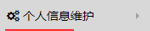 2.个人简历部分，需维护本科至现阶段信息，填写格式如下：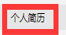 硕士填写；2013年9月—2017年6月 XXXX大学 学生 获得学士学位2017年9月—2020年6月 中国科学院新疆理化技术研究所 学生 攻读硕士学位博士填写：2013年9月—2017年6月 XXXX大学 学生 获得学士学位2017年9月—2020年6月 中国科学院新疆理化技术研究所 学生 获得硕士学位2020年9月—2023年6月 中国科学院新疆理化技术研究所 学生 攻读博士学位3.奖惩信息：在学期间若无奖惩或惩处情况请填写“无”4.论文-答辩申请学生收到论文评阅意见后（收到一份发一份），查看评阅意见的打分情况是否有误，并请下载word版评阅书并发送给导师，同时在导师的指导下对论文进行进一步修改。评阅后修改情况说明是由评阅专家给出意见后，根据专家提出的修改意见，将改进内容或补充内容加入。（送审后答辩前必填）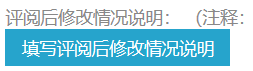 填写参考格式：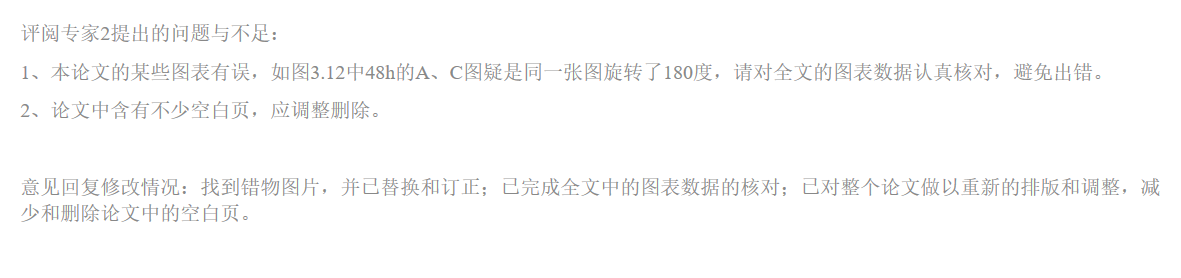 答辩后修改情况说明是由答辩专家给出意见后，学生只需将修改内容或补充内容加入。（答辩后必填）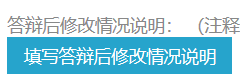 填写参考格式：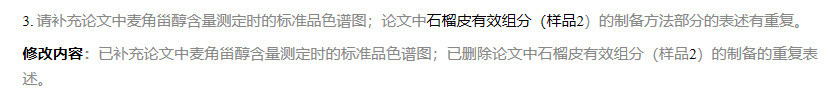 学位论文起止时间从开题时间至完成论文不少于1年成果发表文章：第1署名单位必须是新疆理化技术研究所，第2署名单位是中国科学院大学专利：必须填写专利号、第1署名单位为新疆理化技术研究所实践（学术报告及社会实践）：参加的学术会议，公益活动，科普报告都可以计算在内。此环节不需要培养单位审核，导师审核通过后学生会自动获得1学分。中国科学院教育云-培养系统提交答辩申请网址：http://sep.ucas.ac.cn/论文送审前，需在中国科学院教育云-培养系统提交答辩申请，研究生部将对申请人进行答辩资格审查，内容包括：开题、中期、课程学分、成果、文章署名及培养系统成果维护情况等。具体内容请查看：《中国科学院新疆理化所硕(博)士学位授予工作细则》